АМАНАКСКИЕ                                             Распространяется    бесплатноВЕСТИ18  июня  2020г                                                                                                                                                              №29(383) ОФИЦИАЛЬНОИнформационный вестник Собрания представителей сельского поселения Старый Аманак муниципального района Похвистневский Самарской областиПолицейские вместе с общественниками в рамках Всероссийской акции МВД России "Каникулы с Общественным советом" проводят совместные профилактические мероприятияНа днях сотрудники похвистневской Госавтоинспекции с участием начальника ОГИБДД МО МВД России «Похвистневский» майором полиции Эдуардом Хачатуровым совместно с председателем Общественного совета при территориальном органе внутренних дел Татьяной Вобликова провели профилактическое мероприятие на улицах города в рамках Всероссийской акции МВД России "Каникулы с Общественным советом".Особое внимание дорожные полицейские и общественница обратили на соблюдение водителями правил проезда нерегулируемых пешеходных переходов, а также соблюдение ПДД РФ гражданами при переходе проезжей части и управлении велосипедами вблизи пешеходных переходов.Стражи правопорядка настоятельно советовали пешеходам и водителям соблюдать ПДД, быть взаимовежливыми, чтобы обеспечить безопасность на наших дорогах.Руководитель отделения ГИБДД отметил: "Мы – взрослые, должны быть примером для наших детей, и не только рассказывать о Правилах и значениях дорожных знаков, но и своим примером показывать их соблюдение".Председатель Общественного совета при территориальном отделе внутренних дел рекомендовала гражданам отказаться от использования гаджетов при переходах через проезжую часть. Поскольку разговаривая по телефону, слушая музыку или переписываясь, у граждан значительно снижается бдительность.Кроме того, в ходе проведения мероприятия среди пешеходов и велосипедистов правоохранители раздавали тематические листовки.Ответственность за участие несовершеннолетних в несанкционированных массовых мероприятияхВ современном мире всё чаще регистрируются случаи участия молодежи и несовершеннолетних в несанкционированных массовых мероприятиях, направленных на дестабилизацию ситуации, разжигание межнациональных конфликтов.Участие, как лиц достигших 18 лет, так и несовершеннолетних несовершеннолетних в указанных массовых мероприятиях сопряжено с нарушением действующего в Российской Федерации законодательства.Совершение  действий при проведении несанкционированных публичных и иных массовых мероприятий, в том числе несовершеннолетними в возрасте от 16 лет   повлекших  создание помех, функционированию объектов жизнеобеспечения, транспортной или социальной инфраструктуры, связи, движению пешеходов и транспортных средств либо доступу граждан к жилым помещениям или объектам транспортной или социальной инфраструктуры, либо превышение норм предельной заполняемости территории  влечет наложение  административного штрафа в размере от 30000 до 50000 рублей.Несовершеннолетний невольно может оказаться жертвой действий агрессивно настроенных лиц, провоцирующих граждан на совершение противоправных действий. В связи с этим, настоятельно просим Вас усилить контроль за времяпровождением Ваших несовершеннолетних детей, исключить их возможное участие в указанных противоправных мероприятиях, провести с ними разъяснительные беседы.В случае если Вам, стало известно о лицах, склоняющих детей к совершению противоправных действий, участие в массовых несанкционированных мероприятиях, призывающих к незаконным действиям, просим незамедлительно сообщать по адресу: г. Похвистнево,  ул. Советская, 4, телефон дежурной части: 8-846-56-2-34-69, с мобильного телефона по номеру «102».О внесении изменений в Решение Собрания представителейсельского поселения Старый Аманак«О бюджете сельского  поселения Старый Аманакмуниципального района Похвистневскийна 2020  год и на плановый период 2021 и 2022 годов»Внести в Решение Собрания представителей сельского поселения Старый Аманак муниципального района Похвистневский от 27.12.2019г. № 121 «О бюджете сельского  поселения Старый Аманак муниципального района Похвистневский на 2020  год и на плановый период 2021 и 2022 годов с изменениями от 27.02.2020г. №123 и от 24.04.2020 №127 следующие изменения:1.1. В пункте 1:в абзаце втором сумму «17485,4» заменить суммой « 16773,8»в абзаце третьем сумму «19159,4» заменить суммой «18447,8»     1.2. В пункте 4 сумму «8898,2» заменить суммой « 8575,4»     1.3. В пункте 5 сумму «9606,4» заменить суммой « 8773,8»          1.4.Приложение № 3 изложить в следующей редакции:Приложение № 3                                                                                             к Решению Собрания представителей сельского поселения Старый Аманак  «О  бюджете сельского поселения Старый Аманакмуниципального района Похвистневский на 2020 год и на плановый период 2021 и 2022 годов»Ведомственная структура расходов бюджета сельского поселения Старый Аманак муниципального района Похвистневский на 2020 год1.5.Приложение № 5 изложить в следующей редакции:                                                                                                        Приложение № 5                                                                                             к Решению Собрания представителей сельского поселения Старый Аманак   «О  бюджете сельского поселения Старый Аманак муниципального района Похвистневский на 2020 год и на плановый период 2021 и 2022 годов»Распределение бюджетных ассигнований по  целевым статьям (муниципальным программам сельского поселения и непрограммным направления деятельности), группам видов расходов классификации расходов бюджета сельского поселения Старый Аманак муниципального района Похвистневский на 2020 год1.6.Приложение № 11 изложить в следующей редакции:Приложение № 11                  к Решению Собрания представителей сельского поселения Старый Аманак  «О  бюджете сельского поселения Старый Аманакмуниципального района Похвистневский на 2020 год и на плановый период 2021 и 2022 годов»          Источники финансирования дефицита бюджета сельского поселения Старый Аманак муниципального района Похвистневский на 2020 год2. Опубликовать настоящее Решение в газете «Аманакские вести». 3. Настоящее Решение вступает в силу со дня его опубликования.Председатель Собрания представителей                                                      Худанов Е.П.  Глава сельского поселения Старый Аманак                                                Фадеев В.П.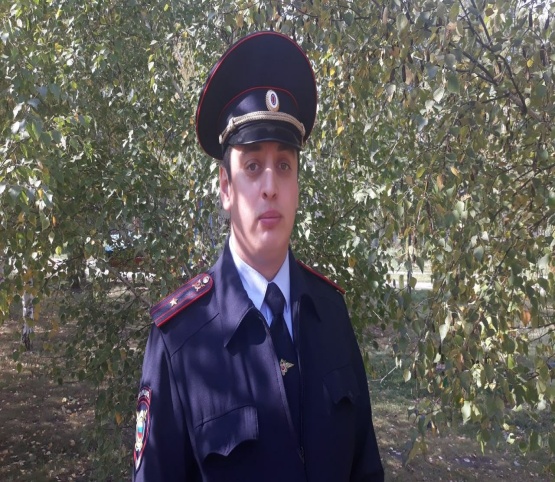 Похвистневский участковый не остался безучастным и помог жителям многоквартирного домаНа имя начальника ГУ МВД России по Самарской области генерал-лейтенанта полиции Александра  Винникова пришло благодарственное письмо от жителей одного из многоквартирных домов города Похвистнево, в котором они выражают слова признательности участковому уполномоченному полиции.В своем письме граждане пояснили, что в апреле текущего года они обратилась к участковому уполномоченному полиции МО МВД России «Похвистневский» майору полиции Евгению Владимировичу Лукутину с сообщением о том, что у них возник конфликт в жилищно-коммунальной сфере. В ходе совместной работы с руководителем ЖКХ майор полиции помог им решить проблему и устранить все разногласия. «Жители дома очень благодарны нашему участковому Евгению Лукутину и хотели бы выразить признательность Вам, как руководителю сотрудников МВД Самарской области. Спасибо Евгению Владимировичу за добросовестное выполнение своих служебных обязанностей, он никогда нам ни в чём не отказывает, помогает и консультирует по всем вопросам, всегда готов выслушать и прийти на помощь в любой ситуации», - пишет одна из жительниц Похвистневского района.Руководство самарской полиции высоко ценит мнение о работе сотрудников органов внутренних дел и выражает искреннюю признательность гражданам за слова благодарности в адрес подчиненных и высокую оценку их деятельности.Незаконное участие в публичных мероприятиях несовершеннолетнего влекут за собойНезаконное участие в публичных мероприятиях несовершеннолетнего влекут за собойпривлечение к административной ответственности самого подросткапривлечение к административной ответственности родителей несовершеннолетнегост. 20.2 Кодекса об административных правонарушениях Российской Федерации «Нарушение установленного порядка организации либо проведения собрания, митинга, демонстрации, шествия или пикетирования»Ст. 5.35 Кодекса об административных правонарушениях Российской Федерации «Не исполнение родителями или иными законными представителями несовершеннолетних обязанностей по содержанию и воспитанию несовершеннолетних»САНКЦИИСАНКЦИИАдминистративный штраф – от 10 000 до 20 000, или обязательные работы на срок до 40 часовШтраф в размере от ста до пятисот рублейПостановка на учёт по делам несовершеннолетнихПостановка на учёт по делам несовершеннолетних                         С О Б Р А Н И ЕП Р Е Д С Т А В И Т Е Л Е Й     СЕЛЬСКОГО ПОСЕЛЕНИЯСтарый АманакМУНИЦИПАЛЬНОГО РАЙОНАПОХВИСТНЕВСКИЙСАМАРСКОЙ ОБЛАСТИтретьего созываР Е Ш Е Н И Е18.06.2020 № 131Код ГРБСНаименование главного распорядителя средств областного бюджета, раздела, подраздела, целевой статьи, подгруппы видов расходов РзПРЦСРВРСумма, тыс. руб.Сумма, тыс. руб.Код ГРБСНаименование главного распорядителя средств областного бюджета, раздела, подраздела, целевой статьи, подгруппы видов расходов РзПРЦСРВРВсегов т.ч. за счет средств безвозмездных поступлений12345678407Администрация сельского поселения Старый Аманак муниципального района Похвистневский18447,85503,9Функционирование высшего должностного лица субъекта Российской Федерации и органа местного самоуправления0102643,2Муниципальная программа "Комлексное развитие сельского поселения Старый Аманак муниципального района Похвистневский Самарской области"01026500000000643,2Подпрограмма "Развитие муниципальной службы в Администрации сельского поселения Старый Аманак м.р. Похвистневский Самарской области"010265Б0000000643,2Расходы на выплаты персоналу в целях обеспечения выполнения функций государственными (муниципальными) органами, казенными учреждениями, органами управления государственными внебюджетными фондами010265Б0000000100643,2Функционирование Правительства Российской Федерации, высших исполнительных органов государственной    власти субъектов Российской Федерации, местных администраций01041448,0Подпрограмма "Развитие муниципальной службы в Администрации сельского поселения Старый Аманак м.р. Похвистневский Самарской области"010465Б00000001448,0Расходы на выплаты персоналу в целях обеспечения выполнения функций государственными (муниципальными) органами, казенными учреждениями,  органами управления государственными внебюджетными фондами010465Б0000000100695,0Закупка товаров, работ и услуг для обеспечения государственных (муниципальных) нужд010465Б0000000200577,2Межбюджетные трансферты010465Б0000000500175,7Иные бюджетные ассигнования010465Б00000008000,1Обеспечение проведения выборов и референдумов0107123,6Муниципальная программа "Комлексное развитие сельского поселения Старый Аманак муниципального района Похвистневский Самарской области"01076500000000123,6Подпрограмма "Развитие муниципальной службы в Администрации сельского поселения Старый Аманак м.р. Похвистневский Самарской области"010765Б0000000123,6Иные бюджетные ассигнования010765Б0000000800123,6Резервные фонды011110,0Муниципальная программа "Комлексное развитие сельского поселения Старый Аманак муниципального района Похвистневский Самарской области"0111650000000010,0Подпрограмма "Развитие муниципальной службы в Администрации сельского поселения Старый Аманак м.р. Похвистневский Самарской области"011165Б000000010,0Иные бюджетные ассигнования011165Б000000080010,0Другие общегосударственные вопросы0113354,8Муниципальная программа "Комлексное развитие сельского поселения Старый Аманак муниципального района Похвистневский Самарской области"0113354,8Подпрограмма "Развитие муниципальной службы в Администрации сельского поселения Старый Аманак м.р. Похвистневский Самарской области"011365Б00000005,4Закупка товаров, работ и услуг для обеспечения государственных (муниципальных) нужд011365Б00000002005,4Подпрограмма "Развитие информационного общества в сельском поселении Старый Аманак м.р. Похвистневский Самарской области"011363В000000044,6Закупка товаров, работ и услуг для обеспечения государственных (муниципальных) нужд011365В000000020044,6Подпрограмма «Оценка недвижимости, признания и регулирование отношений муниципальной собственности сельского поселения Старый Аманак»011365Е0000000294,8Иные бюджетные ассигнования011365Е000000800294,8Подпрограмма "Профилактика терроризма и экстремизма. а также минимизация и (или) ликвидация последствий проявления терроризма и экстремизма в границах сельского поселения Старый Аманак011365Ж00000010,0Закупка товаров, работ и услуг для обеспечения государственных (муниципальных) нужд011365Ж00000020010,0Осуществление первичного воинского учета на территориях, где отсутствуют военные комиссариаты0203213,6213,6Муниципальная программа "Комлексное развитие сельского поселения Старый Аманак муниципального района Похвистневский Самарской области"02036500000000213,6213,6Подпрограмма "Развитие муниципальной службы в Администрации сельского поселения Старый Аманак м.р. Похвистневский Самарской области"020365Б0000000213,6213,6Расходы на выплату персоналу государственных (муниципальных) органов020365Б0000000100200,6200,6Иные закупки товаров, работ и услуг для обеспечения государственных (муниципальных) нужд020365Б000000020013,013,0Защита населения и территории от ЧС природного и техногенного характера, гражданская оборона030954,1Муниципальная программа «Комплексное развитие сельского поселения Старый Аманак муниципального района Похвистневский Самарской области »0309650000000054,1Подпрограмма "Предупреждение и ликвидация последствий чрезвычайных ситуаций и стихийных бедствий на территории муниципального образования"0309654000000044,1Закупка товаров, работ и услуг для обеспечения государственных (муниципальных) нужд0309654000000020044,1Подпрограмма "Развитие муниципальной службы в Администрации сельского поселения Старый Аманак м.р. Похвистневский Самарской области"030965Б000000010,0Закупка товаров, работ и услуг для обеспечения государственных (муниципальных) нужд030965Б000000020010,0Обеспечение пожарной безопасности031041,1Муниципальная программа «Комплексное развитие сельского поселения Старый Аманак муниципального района Похвистневский Самарской области»0310650000000041,1Подпрограмма «Обеспечение первичных мер пожарной безопасности в границах муниципального образования»0310653000000033,6Закупка товаров, работ и услуг для обеспечения государственных (муниципальных) нужд0310653000000020033,6Иные бюджетные ассигнования031065300000008007,5Другие вопросы в области национальной безопасности и правоохранительной деятельности031444,5Муниципальная программа «Комплексное развитие сельского поселения Старый Аманак муниципального района Похвистневский Самарской области»0314650000000044,5Подпрограмма «Создание условий для деятельности добровольных формирований населения по охране общественного порядка на территории муниципального образования на 2018-2022 годы» 0314657000000044,5Закупка товаров, работ и услуг для обеспечения государственных (муниципальных) нужд0314657000000020044,5Сельское хозяйство и рыболовство0405289,4231,5Муниципальная программа «Комплексное развитие сельского поселения Старый Аманак муниципального района Похвистневский Самарской области»04056500000000289,4231,5Подпрограмма "Мероприятия в области национальной экономики на территории сельского поселения Старый Аманак"04056550000000289,4231,5Закупка товаров, работ и услуг для обеспечения государственных (муниципальных) нужд04056550000000200289,4231,5Дорожное хозяйство (дорожные фонды)04097118,92093,2Муниципальная программа «Комплексное развитие сельского поселения Старый Аманак муниципального района Похвистневский Самарской области на 2018-2022 годы»040965000000007118,92093,2  Подпрограмма «Модернизация и развитие автомобильных дорог общего пользования местного значения в сельском поселении Старый Аманак муниципального района Похвистневский на 2018-2022 годы»040965900000007118,92093,2Закупка товаров, работ и услуг для обеспечения государственных (муниципальных) нужд040965900000002006974,12093,2Иные бюджетные ассигнования04096590000000800144,8Другие вопросы в области национальной экономики04121345,0955,6Муниципальная программа «Комплексное развитие сельского поселения Старый Аманак муниципального района Похвистневский Самарской области»041265000000001345,0955,6Подпрограмма "Мероприятия в области национальной экономики на территории сельского поселения Старый Аманак"041265500000001345,0955,6Закупка товаров, работ и услуг для обеспечения государственных (муниципальных) нужд041265500000002001345,0955,6Коммунальное хозяйство05021014,1  Муниципальная программа «Комплексное развитие сельского поселения Старый Аманак муниципального района Похвистневский Самарской области на 2018-2022 годы»050265000000001014,1  Подпрограмма «Комплексное развитие систем коммунальной инфраструктуры муниципального образования на 2018-2022 годы»050265100000001014,1Закупка товаров, работ и услуг для обеспечения государственных (муниципальных) нужд050265100000002001014,1Благоустройство05034282,82010,0  Муниципальная программа «Комплексное развитие сельского поселения Старый Аманак муниципального района Похвистневский Самарской области на 2018-2022 годы»050365000000004282,81980,0Подпрограмма «Комплексное благоустройство территории муниципального образования на 2018-2022 годы»050365200000002822,91980,0Закупка товаров, работ и услуг для обеспечения государственных (муниципальных) нужд05036520000000200535,9Межбюджетные трансферты050365200000005002151,91980,0Иные бюджетные ассигнования05036520000000800135,1Подпрограмма "Энергоснабжение и повышение энергетической эффективности муниципального образования"050365800000001429,9Закупка товаров, работ и услуг для обеспечения государственных (муниципальных) нужд050365800000002001429,9Закупка товаров, работ и услуг для обеспечения государственных (муниципальных) нужд0503650000000030,030,0Закупка товаров, работ и услуг для обеспечения государственных (муниципальных) нужд050365А000000020030,030,0Культура08011366,1Муниципальная программа "Комлексное развитие сельского поселения Старый Аманак муниципального района Похвистневский Самарской области"08016500000000Подпрограмма "Развитие культуры на территории сельского поселения Старый Аманак»080165Д00000001366,1Межбюджетные трансферты080165Д0000000500 1356,1Закупка товаров, работ и услуг для обеспечения государственных (муниципальных) нужд080165Д000000020010,0Социальная политика100063,6Пенсионное обеспечение100163,6Муниципальная программа "Комлексное развитие сельского поселения Старый Аманак муниципального района Похвистневский Самарской области"1001650000000063,6Подпрограмма "Развитие муниципальной службы в Администрации сельского поселения Старый Аманак м.р. Похвистневский Самарской области"100165Б000000063,6Социальное обеспечение и иные выплаты населению100165Б000000030063,6Физическая культура 110130,0Муниципальная программа «Комплексное развитие сельского поселения Старый Аманак муниципального района Похвистневский Самарской области на 2018-2022 годы»1101650000000030,0Подпрограмма «Развитие физической культуры и спорта на территории сельского поселения на 2018-2022 годы»1101656000000030Закупка товаров, работ и услуг для обеспечения государственных (муниципальных) нужд1101656000000020011,7Иные бюджетные ассигнования1101656000000080018,3Периодическая печать и издательства12025,0Муниципальная программа «Комплексное развитие сельского поселения Старый Аманак муниципального района Похвистневский Самарской области на 2018-2022 годы»12026500000000Подпрограмма "Информирование населения сельского поселения Старый Аманак»120265Г00000005,0Закупка товаров, работ и услуг для обеспечения государственных (муниципальных) нужд120265Г00000002005,0Наименование ЦСРВРСумма, тыс. руб.Сумма, тыс. руб.Наименование ЦСРВРвсегов т.ч. за счет средств безвозмездных поступлений12345Муниципальная программа «Комплексное развитие сельского поселения Старый Аманак муниципального района Похвистневский Самарской области »650000000018447,85503,9  Подпрограмма «Комплексное развитие систем коммунальной инфраструктуры муниципального образования»65100000001014,1  Закупка товаров, работ и услуг для обеспечения государственных (муниципальных) нужд65100000002001014,1Подпрограмма «Комплексное благоустройство территории муниципального образования годы»65200000002822,81980,0Закупка товаров, работ и услуг для обеспечения государственных (муниципальных) нужд6520000000200535,8Межбюджетные трансферты65200000005402151,91980,0Иные бюджетные ассигнования6520000000800135,1Подпрограмма «Обеспечение первичных мер пожарной безопасности в границах муниципального образования годы»653000000041,1Закупка товаров, работ и услуг для обеспечения государственных (муниципальных) нужд653000000020033,6Иные бюджетные ассигнования65300000008007,5Подпрограмма «Предупреждение и ликвидация последствий чрезвычайных ситуаций и стихийных бедствий на территории муниципального образования » 654000000044,1Закупка товаров, работ и услуг для обеспечения государственных (муниципальных) нужд654000000020044,1Подпрограмма "Мероприятия в области национальной экономики на территории сельского поселения Старый Аманак"65500000001634,41187,1Закупка товаров, работ и услуг для обеспечения государственных (муниципальных) нужд65500000002001634,41187,1Подпрограмма «Развитие физической культуры и спорта на территории сельского поселения»656000000030,0Закупка товаров, работ и услуг для обеспечения государственных (муниципальных) нужд6560000000 20011,7Иные бюджетные ассигнования656000000080018,3Подпрограмма «Создание условий для деятельности добровольных формирований населения по охране общественного порядка на территории муниципального образования» 657000000044,5Закупка товаров, работ и услуг для обеспечения государственных (муниципальных) нужд657000000020044,5Подпрограмма «Энергосбережение и повышение энергетической эффективности муниципального образования до 2023 года»65800000001430,0Закупка товаров, работ и услуг для обеспечения государственных (муниципальных) нужд65800000002001430,0  Подпрограмма «Модернизация и развитие автомобильных дорог общего пользования местного значения в сельском поселении Старый Аманак муниципального района Похвистневский на 2018-2022 годы»65900000007118,92093,2  Закупка товаров, работ и услуг для обеспечения государственных (муниципальных) нужд65900000002006974,1Иные бюджетные ассигнования6590000000800144,8Подпрограмма "Реализация мероприятий по поддержке общественного проекта развития территории сельского поселения  Старый Аманак"650000000030,030,0Закупка товаров, работ и услуг для обеспечения государственных (муниципальных) нужд65А00000030,030,0Подпрограмма "Развитие муниципальной службы в Администрации сельского поселения Старый Аманак м.р. Похвистневский Самарской области"65Б00000002517,4213,6Расходы на выплаты персоналу в целях обеспечения выполнения функций государственными (муниципальными) органами, казенными учреждениями, органами управления государственными внебюджетными фондами65Б00000001001538,8200,6Закупка товаров, работ и услуг для обеспечения государственных (муниципальных) нужд65Б0000000200605,613,0Социальное обеспечение и иные выплаты населению65Б000000030063,6Межбюджетные трансферты65Б0000000500175,7Иные бюджетные ассигнования65Б0000000800133,7Подпрограмма «Развитие информационного общества в с.п.Староганькино м.р.Похвистневский Самарской области»65В000000044,6Закупка товаров, работ и услуг для обеспечения государственных (муниципальных) нужд65В000000020044,6Подпрограмма "Информирование населения сельского поселения Старый Аманак»65Г00000005,0Закупка товаров, работ и услуг для обеспечения государственных (муниципальных) нужд65Г00000002005,0Подпрограмма "Развитие культуры на территории сельского поселения Старый Аманак»65Д00000001366,1Закупка товаров, работ и услуг для обеспечения государственных (муниципальных) нужд65Д000000020010,0Иные бюджетные ассигнования65Д00000005001356,1Подпрограмма «Оценка недвижимости, признания и регулирование отношений муниципальной собственности сельского поселения Старый Аманак»65Е0000000294,8Иные бюджетные ассигнования65Е00000000800294,8Подпрограмма "Профилактика терроризма и экстремизма. а также минимизация и (или) ликвидация последствий проявления терроризма и экстремизма в границах сельского поселения Старый Аманак65Ж000000010,0Закупка товаров, работ и услуг для обеспечения государственных (муниципальных) нужд65Ж000000020010,0ВСЕГО18447,85503,9Код администратораКодНаименование кода группы, подгруппы, 
статьи, вида источника финансирования дефицита бюджета сельского поселенияСумма,тыс. руб.123440701050000000000000Изменение остатков средств на счетах по учету средств бюджета1674,040701050000000000500Увеличение остатков средств бюджетов-16773,840701050200000000500Увеличение прочих остатков средств бюджетов-16773,840701050201000000510Увеличение прочих остатков денежных средств бюджетов-16773,840701050201050000510Увеличение остатков денежных средств бюджетов поселений-16773,840701050000000000600Уменьшение остатков средств бюджетов18447,840701050200000000600Уменьшение прочих остатков средств бюджетов18447,840701050201000000610Уменьшение прочих остатков денежных средств бюджетов18447,840701050201050000610Уменьшение прочих остатков денежных средств бюджетов поселений18447,840701000000000000000Итого источников финансирования дефицита бюджета1674,0УЧРЕДИТЕЛИ: Администрация сельского поселения Старый Аманак муниципального района Похвистневский Самарской области и Собрание представителей сельского поселения Старый Аманак муниципального района Похвистневский Самарской областиИЗДАТЕЛЬ: Администрация сельского поселения Старый Аманак муниципального района Похвистневский Самарской областиАдрес: Самарская область, Похвистневский          Газета составлена и отпечатана                                                                исполняющийрайон, село Старый Аманак, ул. Центральная       в администрации сельского поселения                                          обязанности главного37 а, тел. 8(846-56) 44-5-73                                             Старый Аманак Похвистневский район                                                      редактора                                                                                                            Самарская область. Тираж 100 экз                                         Н.А.Саушкина